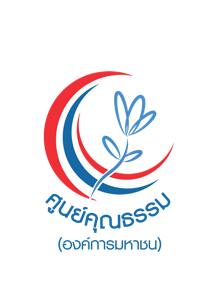 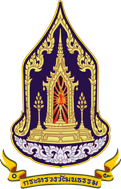 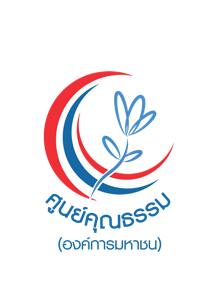 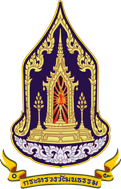 รายละเอียดรางวัลคุณธรรมอวอร์ด ปี ๒๕๖๕ประเภทสื่อ สาขาสื่อภาพยนตร์๑. คำนิยาม	“สื่อภาพยนตร์” หมายถึง การเล่าเรื่องราวโดยการฉายภาพ ที่ฉายในโรงภาพยนตร์ ระหว่างวันที่             ๑ มกราคม ถึง ๓๑ ธันวาคม ๒๕๖๕ โดยมีความยาวไม่ต่ำกว่า ๖๐ นาที“คุณธรรม” หมายถึง “พฤตินิสัย” หรือ ลักษณะส่วนบุคคล (Individual characteristic) ที่ทำ           อย่างสม่ำเสมอ ผ่านกระบวนการคิด การตัดสินใจที่พอเหมาะพอดี “พอเพียง” หมายถึง การแสดงออกถึงการดำเนินชีวิตด้วยความพอดี พอประมาณ ยึดทางสายกลาง        โดยอาศัยความมีเหตุผล ใช้ความรู้ในการตัดสินใจด้วยความรอบคอบ มาใช้เพื่อสร้างภูมิคุ้มกันที่ดีจากเหตุการณ์หรือสถานการณ์ที่มากระทบทั้งภายในและภายนอก รู้เท่าทันการเปลี่ยนแปลง ทำให้สามารถดำเนินชีวิตได้ด้วย การพึ่งพาตนเอง ไม่เบียดเบียนตนเองและผู้อื่น รวมถึงสังคมและสิ่งแวดล้อม ประกอบด้วย ๓ องค์ประกอบ ได้แก่ (๑) ความพอประมาณ (๒) ความมีเหตุผลรอบรู้รอบคอบ และ (๓) การมีภูมิคุ้มกัน“วินัย” หมายถึง การแสดงออกถึงความยึดมั่นและความรับผิดชอบในหน้าที่ของตนเอง ความมีวินัย      ต่อตนเองเพื่อผลักดันให้ชีวิตของตนเกิดความก้าวหน้า ความมีวินัยต่อองค์กร สังคม รวมไปถึงการปฏิบัติตามจริยธรรม จรรยาบรรณ และความเคารพต่อกฎหมายประกอบด้วย ๓ องค์ประกอบ ได้แก่ (๑) การปฏิบัติตามข้อตกลง กฎกติกา และแบบแผน (๒) การทำหน้าที่ของสมาชิกในองค์กร (ภายในองค์กร) และ (๓) ความรับผิดชอบต่อผู้มีส่วนได้ส่วนเสีย (ภายนอกองค์กร) “สุจริต” หมายถึง การแสดงออกถึงการปฏิบัติที่ยึดถือความถูกต้อง ดีงาม ประพฤติชอบและเหมาะสม ทั้งต่อตนเอง หน้าที่การงาน บุคคลอื่น และสังคม ยืนหยัดในการรักษาความจริง ความถูกต้อง ไม่เบียดเบียนผู้อื่นและส่วนรวม ปฏิเสธการกระทำที่ไม่ถูกต้องและก่อให้เกิดความเสียหายทั้งปวง ประกอบด้วย ๒ องค์ประกอบ ได้แก่ (๑) ความโปร่งใส และ (๒) ธรรมาภิบาลขององค์กร“จิตอาสา” หมายถึง การแสดงออกถึงการเป็นผู้มีความใส่ใจต่อสังคมสาธารณะ อาสาลงมือกระทำการอย่างหนึ่งอย่างใดด้วยความเต็มใจ และความสามัคคีโดยเป็นการกระทำที่ไม่ใช่หน้าที่ของตน เพื่อหวังให้เกิดประโยชน์ต่อผู้อื่น สังคม และประเทศชาติโดยไม่หวังได้รับผลประโยชน์ตอบแทน เป็นการกระทำเพื่อความดี        เอื้ออาทรต่อคนร่วมสังคม และทำอย่างสม่ำเสมอจนเป็นนิสัย ประกอบด้วย ๑ องค์ประกอบ ได้แก่ การทำกิจกรรมที่เป็นประโยชน์ต่อผู้อื่นและองค์กรด้วยความสมัครใจไม่หวังผลตอบแทน“กตัญญู” หมายถึง การแสดงออกหรือการรับรู้เกี่ยวกับการสำนึกและตอบแทนคุณหรือความดีที่ผู้อื่นกระทำด้วยการแสดงออกทั้งการกระทำและคำพูด แสดงความเคารพนับถือ ยกย่องเชิดชู ขยันหมั่นเพียรในหน้าที่ของตนเองเพื่อให้เกิดความรุ่งเรือง รักษาเกียรติยศและนำชื่อเสียงมาสู่องค์กร โดยการแสดงออกนั้นเป็นการกระทำที่ไม่ต้องมีกฎระเบียบหรือสถานการณ์บังคับและกระทำเมื่อมีโอกาสหรือกำลังความสามารถเพียงพอที่กระทำได้ ประกอบด้วย ๒ องค์ประกอบ ได้แก่ (๑) การสำนึกความดี และ (๒) การตอบแทนความดีอ้างอิงจาก: คู่มือส่งเสริมการใช้มาตรฐานด้านคุณธรรม สำหรับองค์กร ศูนย์คุณธรรม (องค์การมหาชน)๒. คุณสมบัติ	๒.๑ เป็นสื่อ สาขาสื่อภาพยนตร์ ที่มีเนื้อหาแง่มุมเกี่ยวข้องด้านคุณธรรม หรือสื่อสารเพื่อกระตุ้นจิตสำนึกด้านคุณธรรม ส่งเสริมให้ผู้รับมีพฤติกรรมด้านคุณธรรม พอเพียง วินัยรับผิดชอบ สุจริต จิตสาธารณะ กตัญญู และ/หรือคุณธรรมอื่น ๆ และมีการเปิดพื้นที่ให้กับประเด็นทางสังคมในยุคสมัยใหม่	๒.๒ เข้าฉายในโรงภาพยนตร์ ระหว่างวันที่ ๑ มกราคม ถึง ๓๑ ธันวาคม ๒๕๖๕๓. การส่งผลงาน	ผู้สนใจสามารถส่งผลงาน ได้ ๓ ช่องทาง ดังนี้	๑. ส่งผลงานผ่านทางเว็บไซต์ www.moralawards.com ตั้งแต่วันที่ ๑ พฤษภาคม ถึง ๑๕ มิถุนายน ๒๕๖๖ เวลา ๒๓.๕๙ น.	๒. ส่งเอกสารทางไปรษณีย์ มาที่ ศูนย์คุณธรรม (องค์การมหาชน) เลขที่ ๖๙/๑๖-๑๗ อาคารวิทยาการจัดการ มหาวิทยาลัยมหิดล (CMMU) ถนนวิภาวดีรังสิต แขวงสามเสนใน เขตพญาไท กรุงเทพมหานคร ๑๐๔๐๐ ทั้งนี้ จำเป็นต้องแนบไฟล์ผลงานบันทึกลงแฟลชไดร์ฟ (Flash Drive) ประกอบด้วย (๑) Link ผลงานหรือ             ไฟล์ผลงาน ในรูปแบบไฟล์ AVI, WMV, MP4, MOV ฯลฯ และ (๒) ไฟล์เอกสาร ในรูปแบบ PDF ตั้งแต่วันที่        ๑ พฤษภาคม ถึง ๑๕ มิถุนายน ๒๕๖๖ โดยถือวันส่งต้นทางประทับตราเป็นสำคัญ 	๓. ส่งเอกสารด้วยตนเอง (ภายในวันและเวลาราชการ) ที่ศูนย์คุณธรรม (องค์การมหาชน) เลขที่ ๖๙/๑๖-๑๗ อาคาร วิทยาการจัดการ มหาวิทยาลัยมหิดล (CMMU) ถนนวิภาวดีรังสิต แขวงสามเสนใน เขตพญาไท กรุงเทพมหานคร ๑๐๔๐๐ ทั้งนี้ จำเป็นต้องแนบไฟล์ผลงานบันทึกลงแฟลชไดร์ฟ (Flash Drive) ประกอบด้วย  (๑) Link ผลงานหรือไฟล์ผลงาน ในรูปแบบไฟล์ AVI, WMV, MP4, MOV ฯลฯ และ (๒) ไฟล์เอกสาร ในรูปแบบ PDF         ตั้งแต่วันที่ ๑ พฤษภาคม ถึง ๑๕ มิถุนายน ๒๕๖๖ เวลา ๑๖.๓๐ น.๔. สามารถสอบถามรายละเอียดเพิ่มเติมได้ที่ 	นางสาวญาดา อาสานะพันธุ์ โทร. ๐๘๙ ๔๙๙ ๔๐๔๕, นางสาววรรธนันท์ วัฒนเศรษฐบำรุง                   โทร. ๐๖๒ ๖๓๑ ๙๙๗๑, นางสาวนันทพร ทาวะระ โทร. ๐๘๑ ๕๕๒ ๖๓๙๐ และนายจักราชัย ทองเพ็ชร์            โทร. ๐๘๘ ๔๘๔ ๘๘๔๐  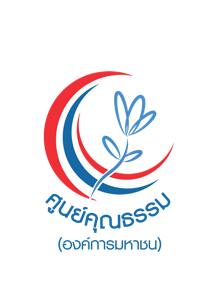 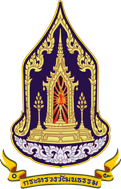 แบบฟอร์มเสนอผลงานเพื่อเข้ารับการคัดเลือกรางวัลคุณธรรมอวอร์ด ปี ๒๕๖๕ประเภทสื่อ สาขาสื่อภาพยนตร์ชื่อ - สกุล (ผู้เสนอผลงาน)......................................................................................................................................    เบอร์โทรศัพท์..................................................................... ID Line……………..………………………………………………    E-Mail....................................................................................................................................................................    หน่วยงาน...............................................................................................................................................................ความเกี่ยวข้องกับผลงาน	      ผู้อำนวยการสร้าง 	      ทีมงาน          อื่น ๆ (โปรดระบุ)............................................................................................................................................ชื่อภาพยนตร์.........................................................................................................................................................    Link ผลงาน...........................................................................................................................................................เนื้อหาโดยย่อ ที่มีเนื้อหาแง่มุมเกี่ยวข้องด้านคุณธรรม หรือสื่อสารเพื่อกระตุ้นจิตสำนึกด้านคุณธรรม ส่งเสริมให้ผู้รับมีพฤติกรรมด้านคุณธรรม พอเพียง วินัยรับผิดชอบ สุจริต จิตสาธารณะ กตัญญู และ/หรือคุณธรรมอื่น ๆ และมีการเปิดพื้นที่ให้กับประเด็นทางสังคมในยุคสมัยใหม่ (ความยาวไม่เกิน ๑๐ บรรทัด)......................................................................................................................................................................................................................................................................................................................................................................................................................................................................................................................................................................................................................................................................................................................................................................................................................................................................................................................................................................................................................................................................................................................................................................................................................................................................... .............................................................................................................................................................................................................................................................................................................................................................................................................................................................................................................................................เหตุผลที่เสนอภาพยนตร์เรื่องนี้...........................................................................................................................................................................................................................................................................................................................................................................................................................................................................................................................................................................................................................................................................................................................................................................................................................................................................................................ชื่อ - สกุล (ผู้ประสานงาน)......................................................................................................................................    เบอร์โทรศัพท์..................................................................... ID Line……………..………………………………………………    E-Mail....................................................................................................................................................................    ที่อยู่.......................................................................................................................................................................    ...............................................................................................................................................................................    ...............................................................................................................................................................................กฎหมายว่าด้วยลิขสิทธิ์และทรัพย์สินทางปัญญา	ผู้เสนอผลงานต้องรับผิดชอบต่อลิขสิทธิ์ของข้อมูล ได้แก่ เนื้อหา ภาพ เสียง คลิปวิดีโอ ซอฟต์แวร์ หรือ อื่นใดที่ใช้ในการผลิตผลงาน โดยต้องไม่ละเมิดกฎหมายว่าด้วยลิขสิทธิ์และทรัพย์สินทางปัญญา และมีการอ้างอิง ถึงแหล่งที่มาอย่างชัดเจน ศูนย์คุณธรรม (องค์การมหาชน) ไม่มีส่วนรับผิดชอบใด ๆ ทั้งสิ้น ในกรณีที่มีการละเมิดลิขสิทธิ์                ให้ความยินยอมนโยบายคุ้มครองข้อมูลส่วนบุคคล (Privacy Policy)ตามพระราชบัญญัติคุ้มครองข้อมูลส่วนบุคคล พ.ศ. ๒๕๖๒ ซึ่งจะมีผลบังคับใช้อย่างเป็นทางการในวันที่            ๑ มิถุนายน ๒๕๖๕ ศูนย์คุณธรรม (องค์การมหาชน) (ศคธ.) ให้ความสำคัญอย่างยิ่งต่อการคุ้มครองข้อมูล            ส่วนบุคคลและการปฏิบัติตามกฎหมายคุ้มครองข้อมูลส่วนบุคคล และเพื่อให้เจ้าของข้อมูลส่วนบุคคลเชื่อมั่นว่า ศคธ. จะดูแลรักษาข้อมูลส่วนบุคคลของเจ้าของข้อมูลส่วนบุคคล และให้มีมาตรการรักษาความมั่นคงปลอดภัย        ที่เหมาะสมทั้งนี้ เพื่อให้การดำเนินการรางวัลคุณธรรมอวอร์ด ปี ๒๕๖๕ เป็นไปตามวัตถุประสงค์ ศูนย์คุณธรรม จึงขอใช้ข้อมูลดังกล่าวที่ท่านได้ลงทะเบียนในแบบฟอร์มนี้ไว้ เพื่อการติดต่อประสานงาน รวมทั้งการใช้ข้อมูลรายละเอียด รูปถ่าย และวิดีโอต่าง ๆ ที่ท่านให้ไว้เพื่อการประชาสัมพันธ์ต่อไป	                ให้ความยินยอมข้าพเจ้าขอรับรองว่าข้อความที่ระบุไว้ข้างต้นเป็นความจริงทุกประการและยินดีให้เสนอผลงาน                 เพื่อเข้ารับการคัดเลือกรางวัลคุณธรรมอวอร์ด ปี ๒๕๖๕ ประเภทสื่อ สาขาสื่อภาพยนตร์ลงชื่อ............................................(ผู้เสนอผลงาน)   								(...........................................)     								วันที่......./................./.........      